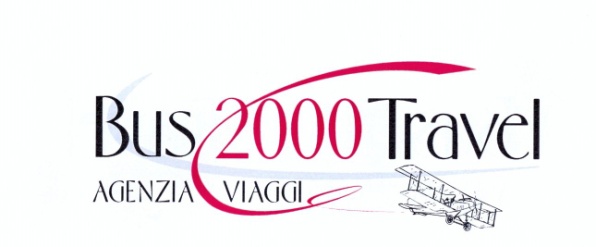 Gita tra le MERAVIGLIE di  ROMA  “LA CITTA’ ETERNA”11 12 Giugno 20191 Giorni/1 NotteMartedì :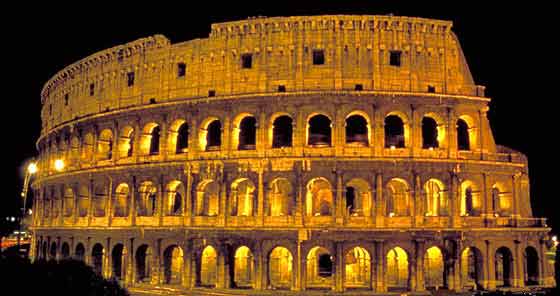 In prima mattinata ritrovo dei Signori partecipanti nei luoghi stabiliti e partenza con bus GT per ROMA. Sosta lungo il percorso per la colazione e arrivo a ROMA in tarda mattinata. Pranzo e al termine Celebrazione della Santa Messa.Tempo a disposizione per una passeggiata libera tra le vie del centro della Città eterna. In serata, sistemazione nelle camere riservate e dopo la cena: Escursione Panoramica di Roma By Night. Mercoledì :Prima colazione e partenza Verso Piazza S.Pietro. 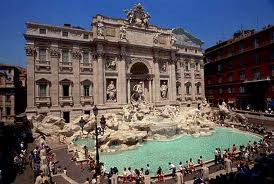 Tempo dedicato all’Udienza Papale.Pranzo organizzato a self service e pomeriggio libero  tra le principali attrattive della “città eterna” ricca di fascino e di suggestivi monumenti, dove sarà possibile ammirare un grandissimo numero di opere d’arte e di angoli colmi di storia: Pantheon, la Fontana di Trevi, Piazza di Spagna e Piazza Navona celebre piazza che accoglie la fontana dei Fiumi e l’Obelisco. Al termine della passeggiata rientro in bus verso Verona.QUOTA INDIVIDUALE DI PARTECIPAZIONE : € 165Minimo 35 partecipantiNessun servizio è stato prenotato, la quota dovrà essere riconfermata al momento della prenotazioneLA QUOTA COMPRENDE: Bus Gt a disposizione per tutta la durata del viaggio. Pernottamento in Struttura Religiosa con  trattamento di mezza pensione con bevande. Udienza papale, Pranzo in ristornate il primo giorno e in ristorante in modalità self service il secondo giorno.  Assicurazione medico/bagaglio. LA QUOTA NON COMPRENDE:Mance, extra in generale e tutto quanto non espressamente indicato nella voce “la quota comprende”La Vostra Agenzia: BUS 2000 TRAVEL SRL, Via Stringa 1 a , 37131 Verona  Tel: 0458349949 – Fax: 0458349848 –aut.Prov.VR nr 22/99 del 07.06.99 Comun a Prov.Vr in data 13/5/2019 Progr. Sottoposto alle condizioni del decreto legislativo della legge 206- Polizza Assicurativa n°: 6666500020552